Professional summaryMotivated Radiation Oncologist. Interested for combined patient centred and academic role. Seeking an outstanding career in medicine to contribute further in a patient centred healthcare environment with vision of long term affiliation.PRESENT POSITION:Currently Working as Assistant Consultant Radiation Oncology at King Faisal Specialist Hospital & Research Centre, Jeddah Saudi Arabia, since November 2016.EDUCATION:FCPS  Radiation Oncology (May 2016) • From College of Physician and Surgeon Pakistan. Completed 5 years postgraduate program in radiation oncology at Aga Khan University Hospital.Karachi Medical and Dental College, University of Karachi,  July 2009 (M.BB.S) Graduate as Doctor.PROFESSIONAL SOCIETIES MEMBERSHIPS:Pakistan Society of Clinical Oncology (PSCO)Pakistan Society of Paediatric Oncology (PSPO)European Society of Radiation Oncology (ESTRO)European Society of Medical Oncology (ESMO)Canadian Association of Radiation Oncology (CARO).Royal college of Radiology (RCR)POST GRADUATE TRAINING:FCPS Radiotherapy (1st June 2011 – December 2016)5 year Residency training at Section of Radiation Oncology, Department of Oncology, Aga Khan University Hospital (AKUH), Karachi. During residency period, learned and got training on Simulator, Conformal Radiotherapy Planning (3DCRT, IMRT), treatment delivery on Linear Accelerators, HDR Brachytherapy .Experience of presentation of all Radiation Plans in daily sectional Peer Review MeetingAttended and presented cases in multidisciplinary site specific tumor board meetings.Involved in 3D Conformal Radiotherapy and IMRT/VMAT Planning and HDR Brach therapy especially in GYNEA Patients.Worked as Post Graduate FCPS resident in radiation oncology in Karachi institute of Radiotherapy and Nuclear Medicine from 1-7-2011 to 31-12-2011.WORK EXPERIENCE:Total experience in Radiation Oncology 9 years •Involve in 3D Conformal Radiotherapy and IMRT/VMAT Planning.           Experience on Eclipse and Monacoo planning system.Currently Working as Chief Assistant Consultant Radiation Oncology at King Faisal Specialist Hospital & Research Centre, Jeddah Saudi Arabia, since November 2016Worked at JCIA accredited Aga Khan University Hospital, in Radiation Oncology As Post Graduate FCPS resident from 1st January 2012 till December 2016.Involved in 3D Conformal Radiotherapy and IMRT/VMAT Planning and HDR Brach therapy especially in GYNEA Patients.Worked as Post Graduate FCPS resident in radiation oncology in Karachi institute of Radiotherapy and Nuclear Medicine from 1-7-2011 to 31-12-2011 •Worked as Medical officer in Zubaida Medical Centre from  October 2010 till July 2011.Worked at Abbasi Shaheed Hospital Medical unit -III under the supervision of Dr.Salimullah head of department in capacity of medical research officer (from may 2009 till Aug.2009. Completed 1 year House Job Training at Abbasi Shaheed Hospital Karachi 24th Aug. 2009 to 23rd Aug. 2010 •4 months General Surgery (with good ER exposure) •2 months Orthopedics (with good ER exposure) •4 months in General Medicine and 2 months in cardiology (with good ER exposure).MEDICAL PRACTICE LICENCE:PMDC  from Pakistan( Consultant radiation oncologist)SCHC from Saudi Arabia ( Consultant Radiation Oncology)DHA from Dubai ( Valid registration as Specialist Radiation Oncologist)TEACHING EXPERIENCERegular teaching sessions of junior trainee residents weekly by conducting small group discussions during Structured Topic Review (STR) of tumor sites.Conducted regular teaching sessions for allied health trainees of Medical Physics & Radiation Therapy Technologists.Presenting in Oncology learners Refresher Forum attended by residents & faculty of other Radiation therapy institutes of Karachi. PUBLICATIONS (Peer Reviewed-Pub Med Cited)A comparative study between open-face and closed-face masks for head and neck cancers (HNC) in radiation therapy. (Reports of Oncology and Radiotherapy 25(2020) 382-388)Zaheeda Mulla, Rolina K. Alwassia, Essam Mohammad Senan, Shamel Soaida,   Ahmed Mohammed Ameen, Hussain Almerdhemah, Hafiz Asif Iqbal, Hane Mohammad Muamenah,Prognostic factor in early tongue cancer: A Retrospective review (La Presna Medica Argentina S2 : 015)Senan EM, Al-Wassia RK, Al-Maghrabi H, Almutawa AM, Ahmed AMA, Mulla Z, Iqbal HA, Abi Sheffah F, Yousuf O, Alherabi AORAL PRESENTATIONS:Oral Paper Presentation in Head and Neck Cancer International Symposium at Aga Khan University Hospital in Oct 2013 American CME.Paper Presentation in Shaukat Khanum Memorial Hospital Symposium in November 2013 Oral Paper presentation on UAE cancer Congress 2014 " Study of Laryngeal movement during simulation in early glottis cancer" Abstract accepted for oral presentation in up coming World Congress Laryngeal Cancer which will be held in Cairns Australia POSTERS IN INTERNATIONAL CONFERENCES:Sehrish Abrar, A N Abbasi, Bilal Mazhar Qureshi, Benazir Mir Khan, Hafiz Asif Iqbal, , Asmara Waheed, Karim MU, Muhammad Atif Mansha, Aqsa Hafeez, Asim Hafeez, Nasir Ali. Extramedullary plasmacytoma, rare neoplasm of parotid gland.(BMJ Jan 2018)Sehrish Abrar, A N Abbasi, Bilal Mazhar Qureshi, Benazir Mir Khan, Hafiz Asif Iqbal, Asmara Waheed, Karim MU, Muhammad Atif Mansha, Aqsa Hafeez, Asim Hafeez, Nasir Ali. Mycosis Fungoides a rare entity: A Case Report. S 1-56;Jnl Pak Med Assoc-October 2015 Issue Sup-02; Vol-65;No;10S Abrar, A N Abbasi, B M Qureshi, B M Khan, H A Iqbal, , A Waheed, M Karim, Muhammad A Mansha, A Hafeez, A Hafiz, N Ali. Cost and myths  compromising quality of cancer care in Pakistan ?  S 1-56;Jnl Pak Med Assoc-October 2015 Issue Sup-02; Vol-65;No;10S Abrar, A N Abbasi, B M Qureshi, B M Khan, H A Iqbal, A Waheed, M Karim, Muhammad A Mansha, A Hafeez, A Hafiz, N Ali. Evaluation of radiation doses of rectum in radical treatment of prostate cancer patients planned with I.M.R.T. technique. S 1-56;Jnl Pak Med Assoc-October 2015 Issue Sup-02; Vol-65;No;10Karim MU, A N Abbasi, Bilal Mazhar Qureshi, Muhammad Atif Mansha , Benazir Khaskheli, Hafiz Asif Iqbal, Sehrish Abrar, Asmara Waheed, Asim Hafiz, Nasir Ali. Sharing experience of Academic forum through Internet Blog facility for oncology learners in Pakistan.S 1-56;Jnl Pak Med Assoc-October 2015 Issue Sup-02; Vol-65;No;10Karim MU, Nasir Ali, Bilal Mazhar Qureshi, A N Abbasi, Munira Moosajee, Asim hafiz, Benazir Khaskheli, Hafiz Asif Iqbal, Sehrish Abrar, Asmara Waheed, Muhammad Atif Mansha, Aqsa Hafeez. Ewing’s Sarcoma of para nasal sinus – A Rare Presentation. S 1-56;Jnl Pak Med Assoc-October 2015 Issue Sup-02; Vol-65;No;10Mansha MA, Ali N, Abbasi AN, Qureshi BM, Hafeez A, Abrar S, Mir B, Iqbal HA, Karim MU, Waheed A. Compliance of using Vaginal Dilator after Educational Intervention in Patients treated with Pelvic Radiotherapy for Gynecologic Cancers, Experience at a Tertiary Care University Hospital. Journal of Pioneering Medical Sciences. 2016 Apr 1;6(2).A Waheed, A N Abbasi, N Ali, A Hafiz, B M Qureshi, H A Iqbal, B Mir, S Abrar, M Karim, A Mansha, A Hafeez. Range of spinal canal doses that are delivered to   patients of nasopharyngeal carcinoma using 3- Dimensional Conformal R.T. technique. S 1-56;Jnl Pak Med Assoc-October 2015 Issue Sup-02; Vol-65;No;10Muhammad Atif Mansha, Nasir Ali, A N Abbasi, Asim Hafiz, Bilal Qureshi, Hafiz Asif Iqbal, Benazir Mir Khan Khaskheli, Sehrish Abrar, Asmara Waheed, Aqsa Hafeez. Small Cell Carcinoma of Bile Duct – A Case Report.  S 1-56;Jnl Pak Med Assoc-October 2015 Issue Sup-02; Vol-65;No;10Benazir Khaskheli, Muhammad Atif Mansha, Nasir Ali, Nadeem Abbasi, Asim Hafiz, Bilal Mazhar Qureshi, Hafiz Asif Iqbal, Sehrish Abrar, Asmara Waheed, Muneeb Uddin Karim, Aqsa Hafeez. Hidradenocarcinoma:   A Rare Sweat Gland Neoplasm Presenting With Cervical Node Metastasis. S 1-56;Jnl Pak Med Assoc-October 2015 Issue Sup-02; Vol-65;No;10ADMIN ACTIVITIES:Facilitator in PGME (Aga Khan University) workshops Chief resident in 2015 (Aga khan University HospitalParticipitated in  MDT Development at Aga Khan University HospitalChief Assistant Consultant at KFSH&RC ( June 2019 – Dec 2019)Member of Dept  Mortality and Morbidity committee at KFSH&RCC.M.E ACTIVITIESAttended professional seminars and workshops on different topics in Radiation Oncology.Workshop Facilitator in Annual PGME conference held at Aga Khan University, Karachi-September 2019.- on “Image Guided Brachytherapy” CME on “Recent Advances in Orbital Tumor” held at CIME, Aga Khan University, 16th July 2018.CME on “Recent Updates in Bladder Cancer” held at Aga Khan University, Karachi-March 2018Attended Workshop on “How to establish Site Specific Multi-Disciplinary Tumour Boards” at Annual PGME conference on Innovations in Medical Education- Feb, 2018.Attended international Course on “Pediatric Neuro-Oncology Outreach Course” held at Aga Khan University Hospital, Karachi-January 2018.CME Symposium on “PET/CT in Oncology-From Basic Science to Clinical Sense” held at Aga Khan University, Karachi-May, 2016.  CME on “Head & Neck cancer management” held at Aga Khan University, Karachi-November 2015.Attended Medical Physics Workshop on “Modern Treatment Techniques in Radiotherapy” held at Aga Khan University, Karachi in November 2015.AttendedAnnual International Conference of Pakistan Society of Clinical Oncology (PSCO) jointly with SAARC Federation of Oncology, held at College of Physicians & Surgeons of Pakistan in Karachi -October, 2015.CME on “Improving Academic Radiation Oncology Services in Pakistan” held at Aga Khan University, Karachi-May 2015.CME on “Evidence Based Management of Pediatric Solid Tumors- An interactive case based learning” held at Indus Children Cancer Centre, Karachi-April 2015.Attended Workshop on “Radiotherapy Planning” as a part of International Symposium & Golden Jubilee NIMRA, held at Liaquat University of Medical & Health Sciences (LUMHS), Jamshoro-March 2015.Attended National Health Sciences Research Symposium on Cancer: Promoting Comprehensive Care, held at Aga Khan University, Karachi-Feb, 2015.Attended Workshop on “Precision Radiation Planning-IMRT & Beyond”as a part of National Health Sciences Research Symposium-Feb, 2015.Attended Workshop on “H.D.R. Brachytherapy” held at Aga Khan University Hospital, Karachi-February 2015.Attended “Intensity Modulated Radiation Treatment Practicum” held at Aga Khan University Hospital, Karachi-Sep 2014.Attended Medical Physics Workshop on “Intensity Modulated Radiation Therapy – Treatment Planning & Delivery” held at Aga Khan University Hospital, Karachi-August 2014.Attended Workshop on “Ethical Radiation Oncology Practice”held at Aga Khan University Hospital, Karachi-July, 2014.Attended  Workshop on “ An Approach for Critical Review of Biomedical Literature” at 19th Post Graduate Medical Education Annual Conference onEnhancing Academic Standards for Quality Care, held at Aga Khan University-May 2014Attended 19th Post Graduate Medical Education Annual Conference on Enhancing Academic Standards for Quality Care, held at Aga Khan University-May 2014.CME on How to prepare and present a Scientific Poster Effectively, held at Aga Khan University-April 2014.CME on Sharing Experience of Establishing MDT Tumor Board in UK & Pakistan, held at Aga Khan University-March 2014.Attended Pre-Symposium Workshop on Radiotherapy Planningheld at Jinnah Post graduate Medical Centre-March, 2014.CME on Advanced Certification – Radiation Treatment in Childhood & Adolescent Cancerin Indus Children Cancer Hospital- March, 2014.Completed various managerial session conducted at Aga Khan University:Communication skillsConflict Resolution      Goal setting   Team BuildingTime Management         Assertiveness without aggression  Caring the CarersImplementation of Quality in health care (JCIA, ISO Audit TrainingBio Ethics      Ethical Radiation Oncology (EROP) AssignmentHAFIZ ASIF IQBALRADIATION ONCOLOGIST 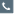 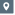 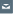 